П р и к а з ы в а ю:1. В абзаце первом пункта 2.5 раздела II служебного распорядка  Государственной службы Чувашской Республики по конкурентной политике и тарифам, утвержденного приказом Государственной службы Чувашской Республики по конкурентной политике и тарифам  от 27 августа 2013 г. № 01/06-1525 «Об утверждении служебного распорядка  Государственной службы Чувашской Республики по конкурентной политике и тарифам» (зарегистрирован в Министерстве юстиции Чувашской Республики 17 сентября  2013 г., регистрационный № 1690), с изменениями, внесенными приказами Государственной службы Чувашской Республики по конкурентной политике и тарифам от 7 февраля 2014 г. № 01/06-169 (зарегистрирован в Министерстве юстиции Чувашской Республики 20 февраля 2014 г., регистрационный № 1876), от 18 февраля 2015 г. № 01/06-206 (зарегистрирован в Министерстве юстиции Чувашской Республики 11 марта 2015 г., регистрационный № 2349), от 13 мая 2016 г. № 01/06-444 (зарегистрирован в Министерстве юстиции Чувашской Республики 3 июня 2016 г., регистрационный             № 3047), от 1 июля 2016 г. № 01/06-611 (зарегистрирован в Министерстве юстиции Чувашской Республики 21 июля 2016 г., регистрационный № 3114), от 16 октября 2017 г. № 01/06-809 (зарегистрирован в Министерстве юстиции и имущественных отношений Чувашской Республики 18 октября 2017 г., регистрационный № 4035), от 27 сентября 2018 г. № 01/06-931 (зарегистрирован в Министерстве юстиции и имущественных отношений Чувашской Республики 10 октября 2018 г., регистрационный № 4752), от 21 октября 2019 г. № 01/06-1061 (зарегистрирован в Министерстве юстиции и имущественных отношений Чувашской Республики 12 ноября 2019 г., регистрационный № 5481), от 20 февраля 2020 г. № 01/06-134 (зарегистрирован в Государственной службе Чувашской Республики по делам юстиции 16 марта 2020 г., регистрационный № 5812), от 26 июля 2021 г. № 01/06-629 (зарегистрирован в Государственной службе Чувашской Республики по делам юстиции 13 августа 2021 г., регистрационный № 7094), от 22 февраля 2022 г. № 01/06-20 (зарегистрирован в Государственной службе Чувашской Республики по делам юстиции 17 марта 2022 г., регистрационный № 7551), слова «Пенсионного фонда Российской Федерации» заменить словами «Фонда пенсионного и социального страхования Российской Федерации».2. Настоящий приказ вступает в силу через десять дней после дня его официального опубликования.Руководитель	                                            	           	                                            Н.В. КолебановаЧĂВАШ  РЕСПУБЛИКИНКОНКУРЕНЦИ ПОЛИТИКИТАТА ТАРИФСЕМ ЕНĚПЕĚÇЛЕКЕН ПАТШАЛĂХ СЛУЖБИГОСУДАРСТВЕННАЯ СЛУЖБАЧУВАШСКОЙ РЕСПУБЛИКИПО КОНКУРЕНТНОЙ ПОЛИТИКЕ И ТАРИФАМПРИКАЗ  ПРИКАЗ   №Шупашкар хулиг. ЧебоксарыО внесении изменения в приказ Государственной службы Чувашской Республики по конкурентной политике и тарифам от 27 августа 2013 г. № 01/06-1525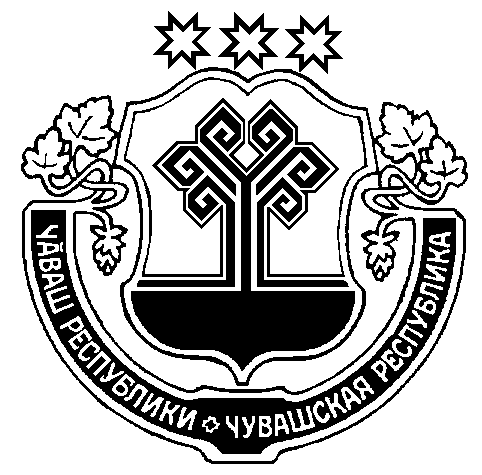 